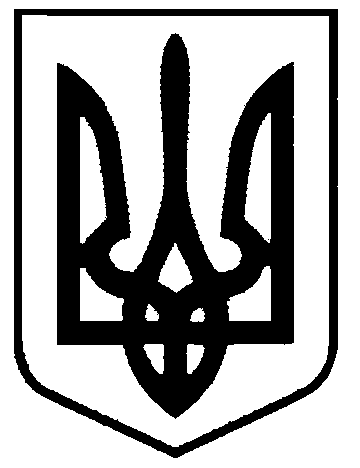 СВАТІВСЬКА МІСЬКА РАДАВИКОНАВЧИЙ КОМІТЕТРІШЕННЯВід «21» червня 2018р.                  м. Сватове                              № 35«Про видалення зелених насаджень»        Розглянувши акти  обстеження зелених насаджень № 22-27    від  04-11 червня 2018 року,  складені на підставі звернень мешканців м. Сватове, враховуючи що дані зелені насадження є аварійними та сухостійними, керуючись ст. 30 Закону України «Про місцеве самоврядування в Україні», Постановою Кабінету Міністрів України № 1045 від 01.08.2006 року «Про затвердження Порядку видалення дерев, кущів, газонів і квітників у населених пунктах»,ст. 28 Закону України «Про благоустрій населених пунктів»,Виконавчий комітет Сватівської міської ради ВИРІШИВ:1.  Затвердити акти  обстеження зелених насаджень що підлягають видаленню та омолодженню № 22-27   від  04  -11 червня 2018 року.2.  Оформити ордери  на видалення дерев, враховуючи відсутність їх відновної вартості за   адресами: - вул. Затишна 31 (тополя-1шт.);-вул. Садова 70-а   ( каштан-1шт.-омолодження);-пл. Привокзальна 7(кленок-1 шт.);-кв. Мирний 7 (кленок-2 шт.-омолодження);-вул. Слобожанська 17а (береза-3 шт.-омолодження);-вул. Слобожанська 11(каштан -2шт.-омолодження).3.     Контроль за виконанням даного рішення покласти на заступника міського голови Євтушенко О.І.Сватівський міський голова                                                         Є.В.Рибалко